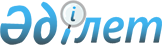 И.Қ.Елекеев, Ә.Қ.Толқаншынов туралыҚазақстан Республикасы Үкіметінің қаулысы 2002 жылғы 13 ақпан N 211     Қазақстан Республикасының Үкіметі қаулы етеді:     1. "Мемлекеттік қызмет туралы" Қазақстан Республикасы  Z990453_Заңының 26-бабының 1-тармағына сәйкес және жазбаша өтінішінің негізінде Әнуар Құрманбайұлы Толқаншыновтың отставкаға кетуі қабылдансын және Қазақстан Республикасының Әділет вице-министрі қызметінен босатылсын.     2. Ирак Қасымұлы Елекеев Қазақстан Республикасының Әділет вице-министрі болып тағайындалсын.     Қазақстан Республикасының        Премьер-МинистріМамандар:     Багарова Ж.А.,     Қасымбеков Б.А.
					© 2012. Қазақстан Республикасы Әділет министрлігінің «Қазақстан Республикасының Заңнама және құқықтық ақпарат институты» ШЖҚ РМК
				